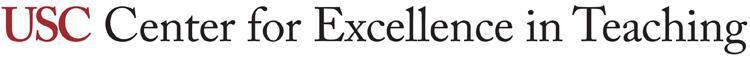 The Zoom raise-hand featureWHAT IS THIS RESOURCE?Stepwise instructions for using the raise-hand feature during Zoom sessions.HOW DO I USE IT?Refer to this resource when planning to use the raise-hand feature during Zoom sessions. Consider providing this document to students. The raise hand feature allows students to raise their hand to indicate that they have a question or a contribution to the discussion. You will need to have the latest version of Zoom downloaded to use this function. Select Reactions from the Zoom toolbar (ask your students to do the same).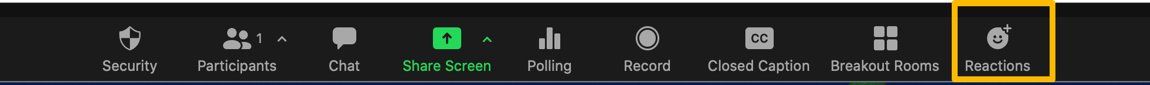 Students will see the Raise Hand feature when they select this button. 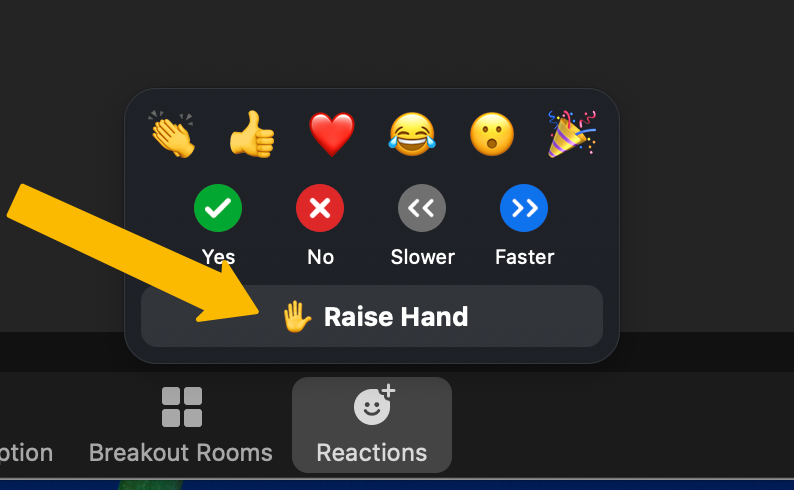 When a student selects the Raise Hand Icon, you will see a hand appear next to the student name in the participant panel.* You can then call on the student to unmute themselves or you can unmute them. You will also see a hand icon in the upper right-hand corner of the student’s video. 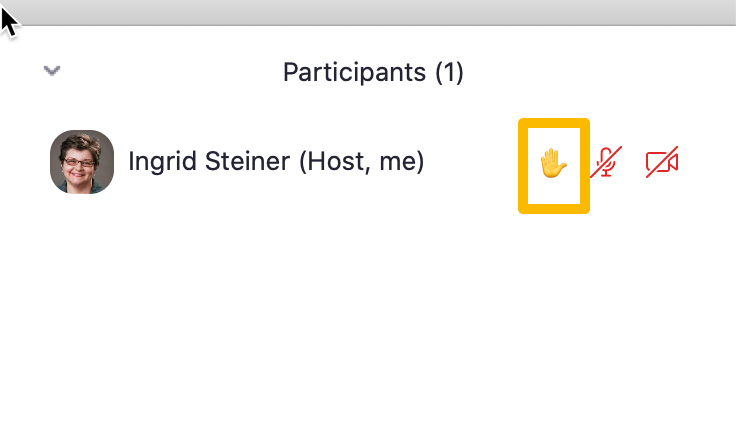 * To open the participants panel, select Participants from the Zoom toolbar. 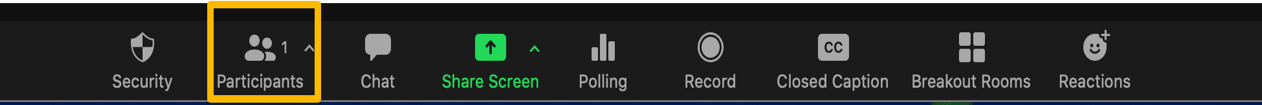 